Утвърдил: …………………..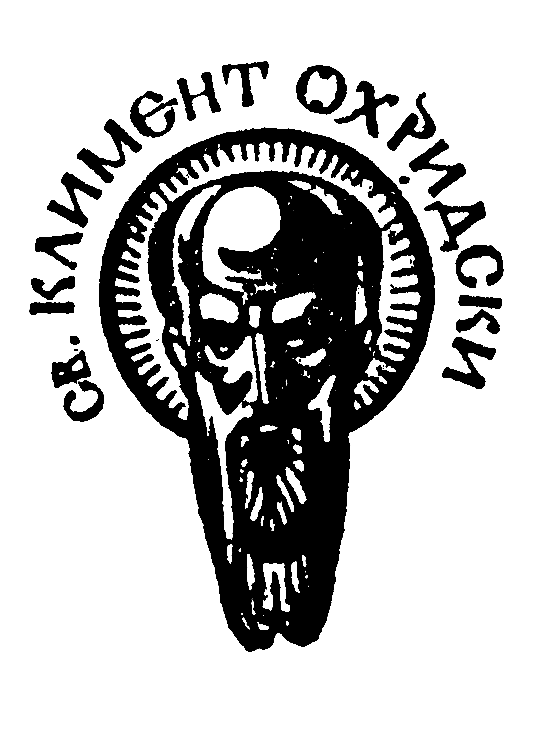 			ДеканДата .............................СОФИЙСКИ УНИВЕРСИТЕТ “СВ. КЛИМЕНТ ОХРИДСКИ”Факултет: ФилософскиСпециалност: (код и наименование)ФилософияМагистърска програма: (код и наименование)ФилософияУЧЕБНА ПРОГРАМАДисциплина: Комуникация на наукатаПреподаватели: чл. кор. Ангел Стефанов, д-р Владимир БожиловУчебно съдържание Конспект за изпитБиблиография Основна:Стефанов, Ангел. 2010. За науката и нейната приложимост. София: Издателство „Парадигма“.Допълнителна:Стефанов, Ангел. 2007. Знание, наука, псевдонаука. София: Издателство „Парадигма“.Съставил: Чл.-кор. Ангел СтефановДата: ФФФУчебна заетостФормаХорариумАудиторна заетостЛекции30Аудиторна заетостСеминарни упражненияАудиторна заетостПрактически упражнения (хоспетиране)Обща аудиторна заетостОбща аудиторна заетост60Извънаудиторна заетостРеферат10Извънаудиторна заетостДоклад/Презентация20Извънаудиторна заетостНаучно есеИзвънаудиторна заетостКурсов учебен проектИзвънаудиторна заетостУчебна екскурзияИзвънаудиторна заетостСамостоятелна работа в библиотека или с ресурси30Извънаудиторна заетостИзвънаудиторна заетостОбща извънаудиторна заетостОбща извънаудиторна заетост60ОБЩА ЗАЕТОСТОБЩА ЗАЕТОСТ120Кредити аудиторна заетостКредити аудиторна заетост2,5Кредити извънаудиторна заетостКредити извънаудиторна заетост2,5ОБЩО ЕКСТОБЩО ЕКСТ5№Формиране на оценката по дисциплината% от оценкатаWorkshops {информационно търсене и колективно обсъждане на доклади и реферати)20%Изпит80%Анотация на учебната дисциплина:Анотация на учебната дисциплина:Анотация на учебната дисциплина:Редовният курс „Комуникация на науката“ има за цел да запознае студентите с общите характеристики на науката като вид рационално познание на природата и обществото, с начина на развитие на научното познание, с ценността на науката за обществото и нейната роля за обществения прогрес, с въпросите за комуникацията между наука и общество, за рецепцията на и отношението към науката в съвременното общество, за отношението между наука и политика, наука и религия. Редовният курс „Комуникация на науката“ има за цел да запознае студентите с общите характеристики на науката като вид рационално познание на природата и обществото, с начина на развитие на научното познание, с ценността на науката за обществото и нейната роля за обществения прогрес, с въпросите за комуникацията между наука и общество, за рецепцията на и отношението към науката в съвременното общество, за отношението между наука и политика, наука и религия. Редовният курс „Комуникация на науката“ има за цел да запознае студентите с общите характеристики на науката като вид рационално познание на природата и обществото, с начина на развитие на научното познание, с ценността на науката за обществото и нейната роля за обществения прогрес, с въпросите за комуникацията между наука и общество, за рецепцията на и отношението към науката в съвременното общество, за отношението между наука и политика, наука и религия. Предварителни изисквания:Няма.Очаквани резултати:Курсът ще помогне за изграждане у студентите на представи за основните характеристики на структурата и динамиката на научното познание. Той ще допринесе най-вече за осмисляне на ценността и ролята на науката по отношение на обществения прогрес, както и на видовете комуникация между наука и общество чрез медиите, специално организирани срещи за популяризация на съвременната наука, презентации на научни новости и др.№Тема:Хорариум1Що е научно познание? Познавателни граници.5 часа2Класическа и некласическа наука.                                                        4 часа3.Развитие на научното познание. Социо-културни детерминанти на науката.5 часа4.Псевдонаука и нейното комуникиране.4 часа  5.Популяризация на науката.4 часа6.Наука и политика.4 часа  7.Наука и медии. Има ли научна журналистика у нас?4 часа№Въпрос1Що е научно познание? Познавателни граници.2Класическа и некласическа наука.3Развитие на научното познание. Социо-културни детерминанти на науката.4.Псевдонаука и нейното комуникиране.5.Популяризация на науката.6.Наука и политика.7.Наука и медии. Има ли научна журналистика?